О внесении изменений в постановление администрации Шумерлинского муниципального округа Чувашской Республики от 09.02.2022 № 58 «О  межведомственной  комиссии по вопросам повышения доходов Шумерлинского муниципального округа  Чувашской Республики, своевременности и полноты выплаты заработной платы  при главе Шумерлинского муниципального округа»администрация Шумерлинского муниципального округа  п о с т а н о в л я е т: 1. Состав Межведомственной комиссии по вопросам повышения  доходов бюджета Шумерлинского муниципального округа Чувашской Республики, своевременности и полноты выплаты заработной платы при главе Шумерлинского муниципального округа Чувашской Республики, утвержденный Приложением № 2 к постановлению администрации Шумерлинского муниципального округа Чувашской Республики от 09.02.2022 № 58 «О  межведомственной  комиссии по вопросам повышения доходов Шумерлинского муниципального округа  Чувашской Республики, своевременности и полноты выплаты заработной платы  при главе Шумерлинского муниципального округа» изложить в новой редакции согласно приложению к настоящему постановлению.2. Настоящее постановление вступает в силу после его официального опубликования в периодическом печатном издании «Вестник Шумерлинского муниципального округа» и подлежит размещению на официальном сайте Шумерлинского муниципального округа в информационно-телекоммуникационной сети «Интернет».Глава Шумерлинского муниципального округаЧувашской Республики                                                                                       Л. Г.Рафинов   Приложение к постановлению администрацииШумерлинского муниципального округаот ____.____2023 г. № ______С О С Т А Вмежведомственной комиссии по вопросам повышения доходовбюджета Шумерлинского муниципального округа Чувашской Республики,своевременности и полноты выплаты заработной платыпри главе  Шумерлинского муниципального округа   Чувашской РеспубликиГлава Шумерлинского муниципального округа  (Председатель Комиссии);Заместитель главы администрации – начальник отдела образования, спорта и молодежной политики администрации Шумерлинского муниципального округа  (Заместитель председателя Комиссии);Начальник финансового отдела администрации Шумерлинского муниципального округа (Секретарь Комиссии);Первый заместитель главы администрации Шумерлинского муниципального округа  - Начальник управления по благоустройству и развитию территорий; Заместитель главы администрации Шумерлинского муниципального округа  - Начальник отдела сельского хозяйства и экологии;Начальник отдела экономики, земельных и имущественных отношений администрации Шумерлинского муниципального округа;Заместитель Шумерлинского межрайпрокурора Шумерлинской межрайонной прокуратуры Чувашской Республики (по согласованию);Директор КУ ЧР «Центр занятости  населения города Шумерля» государственной службы занятости населения Чувашской Республики (по согласованию);Начальник отдела ОСП по г. Шумерля,  Шумерлинскому и Порецкому районов (по согласованию);Представитель Управления Федеральной налоговой службы  по Чувашской Республике (по согласованию);Представитель УПФР в г. Шумерля Чувашской Республики (межрайонное) (по согласованию);Представитель ГУ- регионального отделения Фонда социального страхования Российской Федерации по Чувашской Республике- Чувашии (по согласованию).ЧĂВАШ  РЕСПУБЛИКИ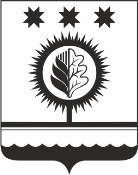 ЧУВАШСКАЯ РЕСПУБЛИКАÇĚМĚРЛЕ МУНИЦИПАЛЛĂОКРУГĔН АДМИНИСТРАЦИЙĚЙЫШĂНУ__.__.2023  ___ № Çěмěрле хулиАДМИНИСТРАЦИЯШУМЕРЛИНСКОГО МУНИЦИПАЛЬНОГО ОКРУГА ПОСТАНОВЛЕНИЕ__.__.2023 № ___   г. Шумерля